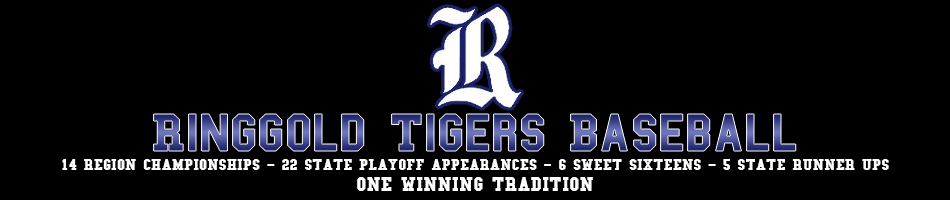 Date		Time				Opponent				Location2/25		TBA				TBA					TBA2/26		4:00				Effingham				Effingham2/27		9:00				Richmond Hill				Richmond Hill3/7		5:30				Coahulla Creek				CC3/12		1:00				Sonoraville				RHS3/14		5:55				LFO					LFO3/17		8:00				Murray					RHS3/19		11:00				Heritage		dh		Heritage3/21		5:55				LFO					RHS3/23		5:30				Coahulla Creek				RHS3/26		11:00				Dalton			dh		RHS3/28		5:30				Heritage				RHS3/30		5:30				Northwest				Northwest4/2		1:00				Adairsville				Adairsville4/4		5:30				Gordon Lee				RHS4/6		5:30				TBA					RHS4/8		5:00				Walker Valley 9th Grade Game		RHS4/18		5:30				Northwest				RHS